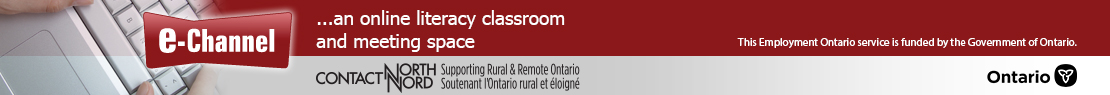 Skills for Success Curriculum Resource Cover Pagee-Channel OrganizationCurriculum ResourceOALCF AlignmentGoal Paths (check all that apply)Embedded Skills for Success (check all that apply)COFAActivité d’apprentissage supplémentaire en lien avec le cours Protocole téléphonique. Cette activité permettra à l’apprenant de mettre en pratique les notions de base d’une conversation téléphonique en milieu professionnel.CompetencyTask GroupLevel Employment  Apprenticeship  Secondary School Credit Postsecondary Independence Adaptability Collaboration Communication Creativity and innovation Digital Numeracy Problem Solving Reading WritingNotes: